ПРИЛОЖЕНИЕ1) Груз: брёвнаГеометрическое тело: прямая призмаРазмеры: высота призмы Н = 4м, сторона основания а = 4м, высота основания h  = 1,3мФормула для вычисления объёма:   V = SH, ,  .Объём данного тела (груза):   м3Плотность груза: ρ= 700кг/м3 .Масса груза: m = Vρ,   кгСравниваем вычисленный объём и массу груза с вместимостью кузова и грузоподъёмностью автомобиля. Делаем выбор марки автомобиля.2) Груз: песокГеометрическое тело: конусРазмеры: D = 3м,   Н = 2мФормула для вычисления объёма: ,    D = R : 2Объём данного тела (груза): м3.Плотность груза: ρ= 1300кг/м3 .Масса груза: m = Vρ, кгСравниваем вычисленный объём и массу груза с вместимостью кузова и грузоподъёмностью автомобиля. Делаем выбор марки автомобиля.3) Груз: цементГеометрическое тело: прямоугольный параллелепипедРазмеры:  а = 3,2м,  b = 1,9м,  с = 0,5мФормула для вычисления объёма:   V = abcОбъём данного тела (груза):   м3.Плотность груза: ρ= 1400кг/м3 .Масса груза: m = Vρ, кгСравниваем вычисленный объём и массу груза с вместимостью кузова и грузоподъёмностью автомобиля. Делаем выбор марки автомобиля.4) Груз: керамическая плиткаГеометрическое тело: кубРазмеры:  а = 1,3 м,  Формула для вычисления объёма:   V = а3 Объём данного тела (груза):   м3.Плотность груза: ρ= 1400кг/м3 .Масса груза: m = Vρ, кгСравниваем вычисленный объём и массу груза с вместимостью кузова и грузоподъёмностью автомобиля. Делаем выбор марки автомобиля.Воспользуемся техническими данными автомобилей и посчитаем вместимость кузова каждого автомобиля. Внесём в таблицу.  ОСНОВНЫЕ ТЕХНИЧЕСКИЕ ДАННЫЕ АВТОМОБИЛЕЙОТВЕТЫКАМАЗ-53215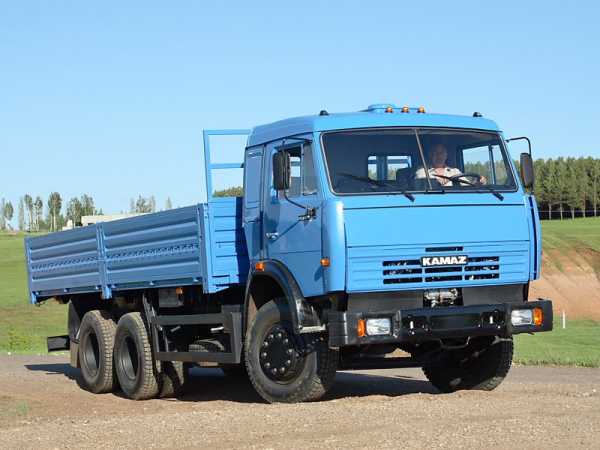 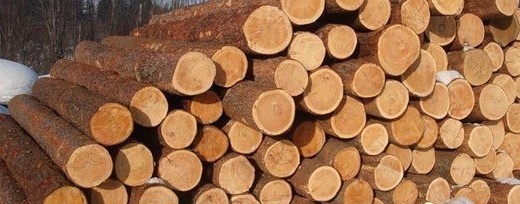 ГАЗ-3307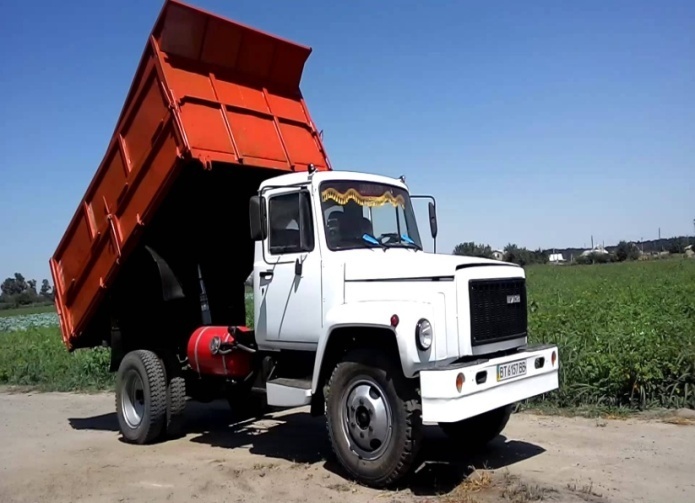 ЗИЛ-4333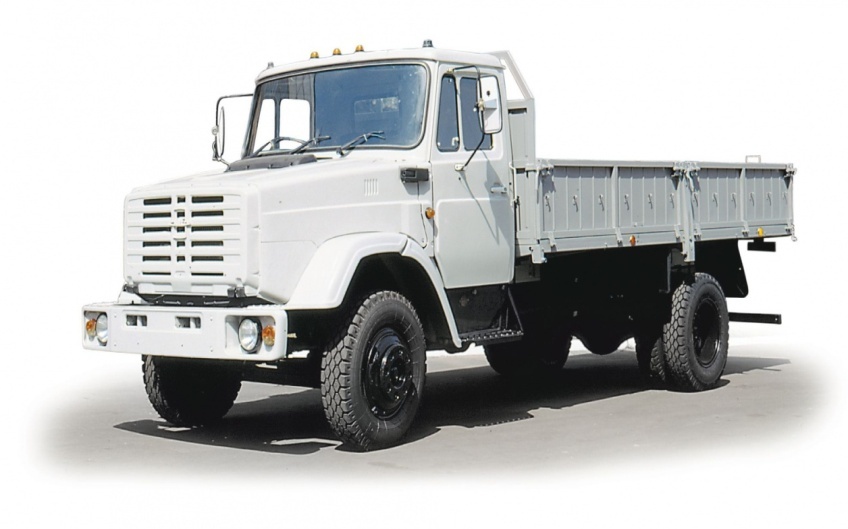 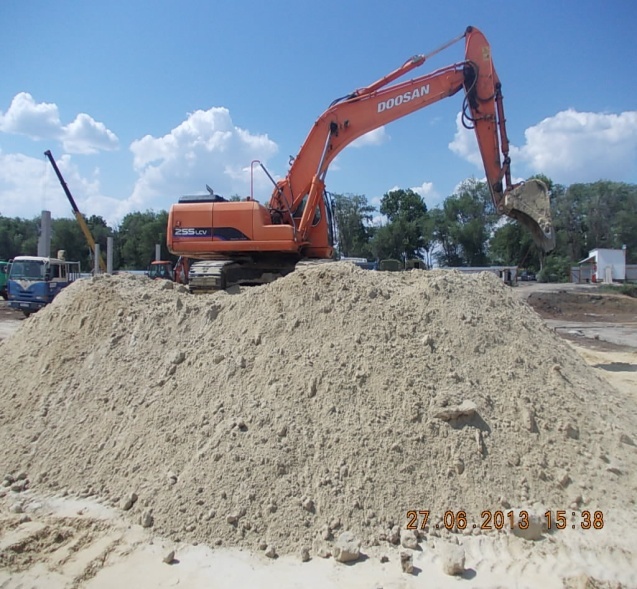 ЗИЛ-5301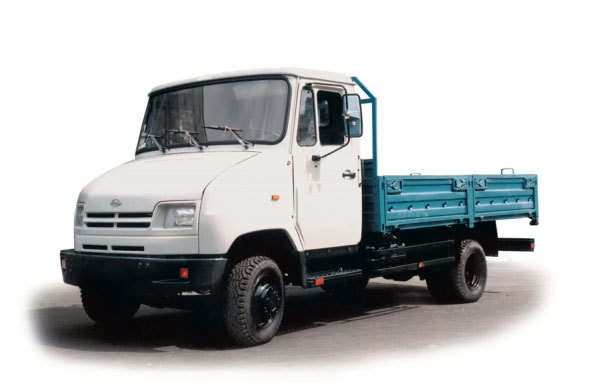 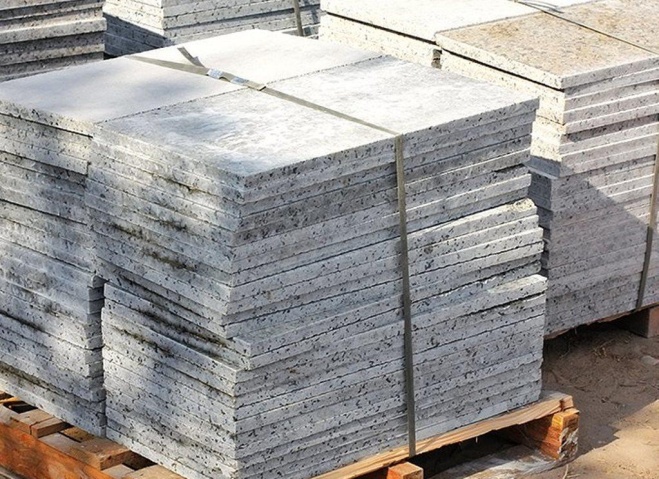 ПоказательАвтомобильАвтомобильАвтомобильАвтомобильПоказательЗИЛ-4333ГАЗ-3307КАМАЗ-53215ЗИЛ-5301Грузоподъёмность, т6п4,5ц8 б3плВнутренние размеры платформы, мм:длинаширинавысота37522326575374021706805200232085037502215490Вместимость кузова, м355,510,2544